Publicado en Madrid el 19/04/2018 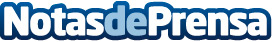 La contratación de personas con discapacidad se incrementa un 3,4% en el primer trimestre de 2018Según el SEPE, entre enero y marzo de este año han firmado 27.190 contratos en España, frente a los 26.294 de 2017, se trata de la mayor cifra de toda la serie histórica, en un primer trimestre de año. Las personas con discapacidad están encontrando posibilidades crecientes de incorporarse al mercado laboral en sectores en auge, como la  distribución o la logística. Sin embargo, la mayor parte del empleo generado continúa siendo en el ámbito protegido (Centros Especiales de Empleo)Datos de contacto:AutorNota de prensa publicada en: https://www.notasdeprensa.es/la-contratacion-de-personas-con-discapacidad Categorias: Madrid Recursos humanos http://www.notasdeprensa.es